П О С Т А Н О В Л Е Н И Е	В соответствии с Положением о наградах и почётных званиях Петропавловск-Камчатского городского округа от 24.07.2008 № 51-нд,  Решением       Городской Думы Петропавловск-Камчатского городского округа от 01.06.2011 № 395-нд «О представительских расходах и расходах, связанных  с приобретением подарочной и сувенирной продукции в Городской Думе  Петропавловск-Камчатского городского округа»,     ПОСТАНОВЛЯЮ:за высокий профессионализм, добросовестную службу, плодотворное сотрудничество с Городской Думой Петропавловск-Камчатского городского округа, достойный вклад в патриотическое воспитание граждан, разумную инициативу и в честь профессионального праздника День Пограничника.Объявить Благодарность Главы Петропавловск-Камчатского                городского округа (в рамке):И.о. ГлавыПетропавловск-Камчатского городского округа                                                                               Е.И. Чистов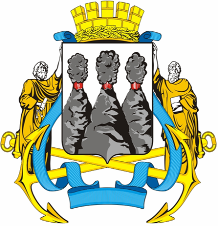 ГЛАВАПЕТРОПАВЛОВСК-КАМЧАТСКОГОГОРОДСКОГО ОКРУГА  « 28 » мая  2012 г. № 65Об объявлении Благодарности Главы Петропавловск-Камчатского городского округа Слабуке В.В.   СлабукеВладимиру Викентьевичу-  главному редактору газеты «Граница России – Северо-Восток», полковнику.